Планета «Детство»Непосредственно образовательная деятельность по формированию лексико-грамматических категорий и развитию речи в старшей компенсирующей группе «Ромашка»                                                      ЦЕЛИ НОД:• Совершенствовать навыки образования относительных и притяжательных прилагательных.      Совершенствовать навыки образования притяжательных местоимений.               •   Закреплять навык различать род имен существительных.         • Закреплять умение пользоваться в речи распространенным предложением.• Закреплять навык строить полные и четкие предложения при ответе на вопрос.   Закреплять использование простых предлогов: в, на.• Формировать слуховое и зрительное внимание, понимание речи, мышление, память.                • Развивать мелкую моторику и координацию движений.            Укреплять мышцы живота, способствовать активному вдоху и выдоху.• Развивать творческие способности детей.Материалы и оборудование:  оранжевый мяч, разноцветные домики (красный, синий, желтый, зеленый); игрушки на каждого ребенка (кукла, кубики, ведро, самолетик, машина и т.п.); картинки с изображением цирковой арены, плоскостные цирковые животные; картинка с изображениями чудо-зверя,  конверты, карточки с заданием на каждого ребенка, предметные картинки,  сюжетные картинки с изображением  сказок, аудиозапись «Цирк», массажные шарики су-джок.Ход НОД:Организационный момент (оздоровительная минутка).Дети входят и встают в круг.
Логопед:Ребята давайте поздороваемся с нашими гостями.
Дети:Здравствуйте!
Логопед: Ребята, как мы начинаем день?
Дети: С улыбки.
Логопед: Можно ли сделать так, чтобы настроение было всегда хорошим?
Ответы детей.
Логопед: Улыбнитесь друг другу, посылая мысленно во все стороны от себя Любовь, Добро, Мир.Логопед: А сейчас давайте пожелаем друг другу доброго утра, а поможет нам это сделать маленький мячик. Мы будем его передавать друг другу.Дети передают мячик, обращаясь друг к другу по имени и желая доброго утра.Дети. Доброе утро, Полина. Доброе утро, Миша и т.д. Доброе утро, Наталия Олеговна!Логопед. Дети, как называется планета, на которой мы живем?Дети. Мы живем на планете Земля.Логопед. А сегодня я предлагаю вам отправиться в путешествие на планету, которая называется Детство.Раз, два, три, вот мы и оказались на планете Детство. Ой, ребятки, посмотрите, сколько  игрушек.  Я вас приглашаю в мир в мир солнечного спокойствия и ласки.
Дети ложатся на коврики. Упражнение для развития физиологического и речевого дыхания(Лежа на спине детям на живот помещают небольшую игрушку. На шумном вдохе носом дети поднимают игрушку животом, на произвольном выдохе опускают её).
Логопед: Молодцы ребята! Старались правильно дышать носом. Логопед.   Ребята, вы слышите,  игрушки спорят, кричат. Давайте узнаем может им нужна наша помощь. Игрушки спорят потому что они потеряли свои домики. Я предлагаю вам помочь им.(дети садятся на стульчики)          Игра «Разноцветные домики»Логопед. Все жители веселой планеты Детство живут в разноцветных домиках. (Показывает на один из домиков.) Какого цвета этот домик?Дети. Красный.Логопед. Правильно. В красном домике живут предметы, про которые можно сказать «она». (Показывает на следующий домик.) Какого цвета этот домик?Дети. Синий.Логопед. Правильно. А в синем домике живут предметы, про которые можно сказать «он». (Показывает на следующий домик). Какого цвета этот домик?Дети. Зеленый.Логопед. Правильно. В зеленом домике живут предметы, про которые можно сказать «они». (Показывает на следующий домик.) Какого цвета домик?Дети. Желтый.Логопед. Правильно. А в желтом домике живут предметы, про которые можно сказать «оно».Вы игрушкам помогите, В нужный домик поселите.Например, так: это пирамидка, пирамидка будет жить в красном домике, потому что пирамидка — «она».Дети расселяют свои игрушки в домики, давая при этом полные ответы.Логопед. Игрушки заняли свои домики, а наше путешествие по планете Детство продолжается. Ребята, вы цирк любите?Под веселую музыку дети отправляются в цирк, затем рассаживаются на коврик. Все жители планеты Детство очень любят ходить в цирк. Но у нас сегодня такая беда - артисты цирка заболели ветрянкой, но все равно  представление состоится. Итак, перед вами с концертной программой выступает очень необычный зверь. (Выставляет на мольберт картинку, составленную из трех частей: голова — зайца, туловище — волка, хвост — лисы.)         Чудо-зверь.Это что за чудо-зверьВ цирке на арене? Из кого составлен он — Разберись быстрее.Зовут этого чудо-зверя Зайцеволколис. Чья голова у этого зверя?Дети. Заячья.Логопед.Чьи уши?Дети. Заячьи.Логопед. Чье; туловище?Дети. Волчье.Логопед. Чей хвост?Дети. Лисий.Логопед. Чьи передние лапы?Дети. Волчьи.Логопед. Чьи задние лапы?Дети. Лисьи.Логопед.. Дети, скажите, а такого чудо-зверя мы можем встретить на нашей планете Земля?Дети. Нет, чудо-зверь живет только на волшебной планете Детство.Логопед. Ребята, артисты цирка очень хотят с вами познакомиться, они прислали для вас конверты с заданиями.   (дети садятся за столы)   На столах перед ними лежат «письма».На конвертах приклеены картинки с изображением зверюшек.        Что нам почта принесла? (конверты)Логопед. Давайте заглянем в конверт и посмотрим, что же там внутри.Дети достают из конвертов  две картинки.Расскажите, пожалуйста, какие предметы у вас изображены на карточках и сколько их. А рассказывать вы будете вот так. «У меня один синий чайник и одна красная клубника».Дети. У меня одно желтое солнышко и одна серая кошка. Один зеленый огурец и одна оранжевая морковь. Одно розовое платье и один синий бант и т.п.Логопед. Молодцы, теперь мы знаем, что вам прислали в конвертах жители планеты Детство. А сейчас мальчики уберут свои картинки в конверт, а девочки положат свои картинки на конверт.Дети выполняют инструкцию.Физкультминутка. «Заводные игрушки»(проводит воспитатель) Встреча со сказкой.(звучит веселая детская музыка)Воспитатель. Ребята, а вы любите сказки? Я вам буду читать отрывок из сказки, а вы постарайтесь отгадать из какой.- «Не садись на пенек, не ешь пирожок…» («Маша и медведь»)- «Как выскочу, как выпрыгну…». («Заюшкина избушка»)                                         - «По щучьему веленью, по моему хотенью, иди печка сама домой». ( «По щучьему веленью».) - «Козлятушки-ребятушки, отворитеся, ваша мать пришла, молока принесла…». («Волк и семеро козлят».)- «Яблонька, яблонька, спрячь меня». («Гуси-лебеди».)Дети угадывают сказку, а на мольберте  появляется картинка с ее изображением.Ребята, давайте вспомним как говорил волк, как кричала Маша из корзинки в сказках. Я предлагаю вам попробовать самим превратиться в этих героев.   (озвучивание героев детьми)Воспитатель. Мы с вами встретились со сказкой. А вы хотите оставить фотографию на память? Мы с вами заранее нарисовали свои портреты, а теперь мы составим коллаж.Пальчиковая гимнастика ( с применением массажных шариков су - джок)Логопед:Я мячом круги катаю,       Взад-вперед его гоняю.Им поглажу я ладошку. Будто я  сметаю крошку,И сожму его немножко,Как сжимает лапу кошка,Каждым пальцем мяч прижму,И другой рукой начну…Портреты детей на памятьВоспитатель. На память о нашем путешествии на планете «Детство» я предлагаю вам сделать общую фотографию. Дети приклеивают готовые портреты на общее панно.Воспитатель. А теперь мы возвращаемся в детский сад. Закройте глаза, 1, 2, 3 возвращаемся.         Подведение итогов                                                      ЦЕЛИ НОД:• Совершенствовать навыки образования относительных и притяжательных прилагательных.      Совершенствовать навыки образования притяжательных местоимений.               •   Закреплять навык различать род имен существительных.         • Закреплять умение пользоваться в речи распространенным предложением.• Закреплять навык строить полные и четкие предложения при ответе на вопрос.   Закреплять использование простых предлогов: в, на.• Формировать слуховое и зрительное внимание, понимание речи, мышление, память.                • Развивать мелкую моторику и координацию движений.            Укреплять мышцы живота, способствовать активному вдоху и выдоху.• Развивать творческие способности детей.Материалы и оборудование:  оранжевый мяч, разноцветные домики (красный, синий, желтый, зеленый); игрушки на каждого ребенка (кукла, кубики, ведро, самолетик, машина и т.п.); картинки с изображением цирковой арены, плоскостные цирковые животные; картинка с изображениями чудо-зверя,  конверты, карточки с заданием на каждого ребенка, предметные картинки,  сюжетные картинки с изображением  сказок, аудиозапись «Цирк», массажные шарики су-джок.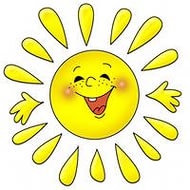 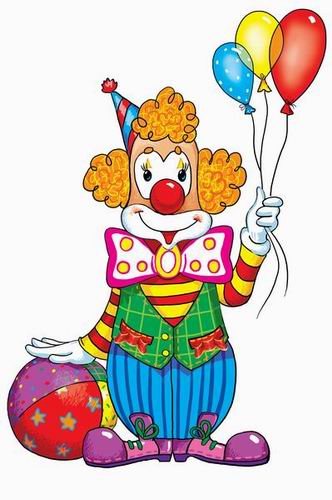 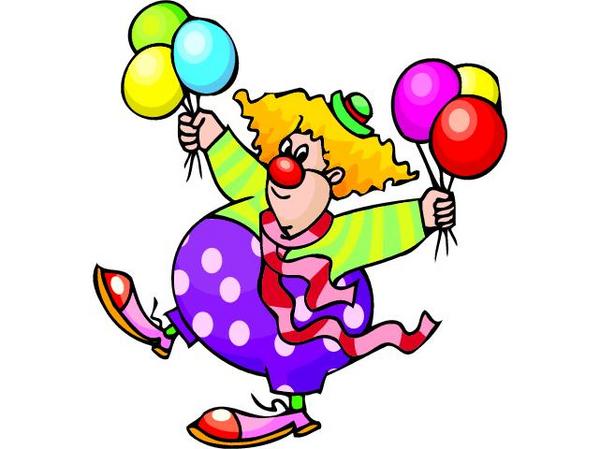 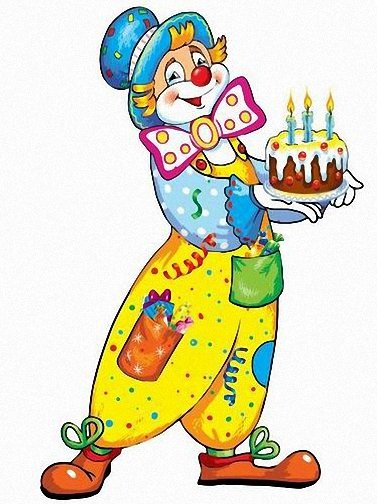 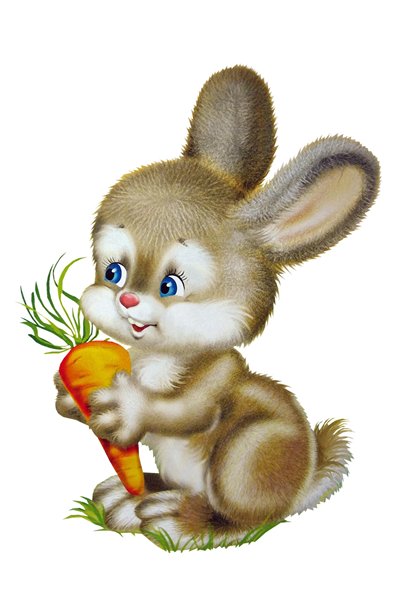 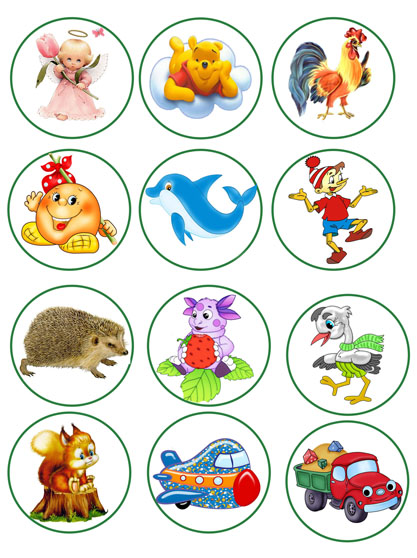 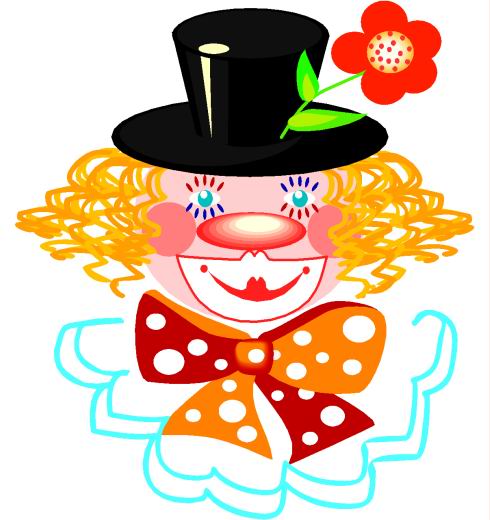 